Lidzbark Warmiński, 19.04.2018 r.							P.T.							WykonawcyZnak sprawy: ZOZ.V-270-17/ZP/18Dotyczy postępowania o udzielenie zamówienia na dostawę sprzętu medycznego jednorazowego 
i wielorazowego użytku  do apteki szpitalnej Zespołu Opieki Zdrowotnej w Lidzbarku Warmińskim. Zgodnie z art. 38 ust. 2 i 4 Ustawy prawo zamówień publicznych Zamawiający przekazuje wyjaśnienia do zapytań jakie wpłynęły do Zamawiającego oraz informuje o zmianie treści specyfikacji istotnych warunków zamówienia. Pytanie 1Dotyczy: Projekt umowy – par. 1 ust. 1W odniesieniu do zapisów SIWZ, sugerujących konieczność uwzględnienia w cenie oferty wszystkich kosztów związanych z realizacją zamówienia,  1) zwracamy się z prośbą o podanie prognozowanej ilości zamówień, składanych przez Zamawiającego w trakcie realizacji umowy zamówienia publicznego.Powyższe stanowi niezbędne informacje, konieczne do właściwego przygotowania oferty przetargowej w zakresie dokonania właściwej wyceny wyrobów, w koszt którego Wykonawcy powinni wkalkulować koszt wykonywanych dostaw.2) Dodatkowo wnosimy o wprowadzenie do par. 1 ust. 1 projektu umowy zapisu o następującym brzmieniu:„Zamawiający zastrzega sobie prawo do częściowej realizacji umowy, jednak niezrealizowana wartość umowy nie może być większa niż 30% wartości umowy”.Zgodnie z opinią UZP, zamawiający każdorazowo określa minimalny poziom zamówienia, który zostanie zrealizowany, co pozwala wykonawcom na rzetelne i właściwe dokonanie wyceny oferty, wskazując jednocześnie dodatkowy zakres - margines, którego realizacja jest uzależniona od wskazanych w kontrakcie okoliczności skutkujących zmniejszonym zapotrzebowaniem i stanowi uprawnienie zamawiającego, z którego może, ale nie musi on skorzystać. Także w orzeczeniu Krajowej Izby Odwoławczej z dnia 8 stycznia 2008 r. (sygn. akt KIO/UZP 22/07) Izba wskazała, że niedopuszczalną praktyką jest określenie przez zamawiającego jedynie górnej granicy swojego zobowiązania, bez wskazania nawet minimalnej ilości, czy wartości, którą na pewno przeznaczy na potrzeby realizacji przedmiotu zamówienia. Taki sposób określenia przedmiotu zamówienia nie spełnia wymogów art. 29 ust 2 ustawy Pzp, który nakazuje, aby przedmiot zamówienia był opisany w sposób wyczerpujący i konkretny". Brak w postanowieniach umowy tego istotnego elementu pozostawia wykonawcę w niepewności, co do zakresu, jaki uda mu się zrealizować w ramach umowy, oraz uniemożliwia kalkulację ceny umownej, które może prowadzić do asekuracyjnego zawyżania cen. W efekcie na wykonawcę zostaje przerzucone całe ryzyko gospodarcze umowy, co z kolei stoi w sprzeczności z zasadą równości stron umowy. Wyjaśnienie:Ad.1) Zamawiający informuje, że   prognozowana ilość zamówień, składanych przez Zamawiającego w trakcie realizacji umowy zamówienia publicznego  została określona w ust. 2 i 3  rozdz. III SIWZ.Ad.2) Zamawiający nie wyraża zgody na dodanie zapisu „Zamawiający zastrzega sobie prawo do częściowej realizacji umowy, jednak niezrealizowana wartość umowy nie może być większa niż 30% wartości umowy”.Pytanie 2Dotyczy: Projekt umowy – par. 1 ust. 5Prosimy o wykreślenie par. 1 ust. 5 z Projektu umowy. Proponowany zapis stanowi obejście art. 144 ustawy z dnia 29 stycznia 2004 roku Prawo zamówień publicznych zakazującego jakichkolwiek zmian umowy w stosunku do treści oferty, na podstawie której dokonano wyboru wykonawcy. Niedopuszczalne jest wymaganie od Wykonawcy, aby był przygotowany na zmianę ilości poszczególnych pozycji towaru, czyli przedmiotu zamówienia (a tym samym zmianę umowy), 
w sposób zależny jedynie od woli Zamawiającego. SIWZ zawiera bowiem, stosownie do art. 36 ust. 1 pkt 3 ustawy pzp opis przedmiotu zamówienia, stanowiącego integralna część umowy o zamówienie, 
i wykonawca składa ofertę, która jest związany, tylko w zakresie tak opisanego przedmiotu. Tylko 
w ten sposób wykonawca, znając przedmiot zamówienia, tj. poszczególne pozycje towaru i ich ilość, może prawidłowo przygotować i skalkulować ofertę. Zamawiający oczekując od wykonawcy pełnej gotowości na zmianę przedmiotu zamówienia, tj. ilości poszczególnych pozycji towaru, według własnego uznania, samowolnie ingeruje w treść umowy (zmienia jej przedmiot), co jest niedopuszczalne w świetle art. 144 pzp.Wyjaśnienie:Zapisy SIWZ pozostają bez zmian.Pytanie 3Dotyczy: Projekt umowy - §3 ust. 2 /Ceny jednostkowe mogą ulec zmianie odpowiednio do zmian wynikających z obowiązujących przepisów prawa/Prosimy o potwierdzenie, że w przypadku ustawowej zmiany stawki podatku VAT zmianie ulegnie cena brutto, odpowiednio obniżeniu lub podwyższeniu, natomiast cena netto umowy pozostanie bez zmian.Wyjaśnienie:Zamawiający potwierdza, że w przypadku ustawowej zmiany stawki podatku VAT zmianie ulegnie cena brutto, odpowiednio obniżeniu lub podwyższeniu, natomiast cena netto umowy pozostanie bez zmian.Pytanie 4Dotyczy: Projekt umowy - §6 ust. 1 Czy Zamawiający dopuszcza zmianę w par. 6 ust. 1 umowy poprzez zmianę wysokości kary umownej z 2% na 0,5% i zastrzeżenie, że naliczenie kary umownej z tytułu przekroczenia terminu realizacji dostawy przedmiotu umowy nie będzie miało miejsca w sytuacji wstrzymania dostaw 
z powodu zaległości w zapłacie za towar już przez Zamawiającego pobranyWskazanie 2% niezrealizowanej dostawy za opóźnienie z dostarczeniem zamówionej lub wymianie partii towaru jest nieadekwatne do szkody, którą Szpital może z tego tytułu ponieść. Obwarowanie Wykonawcy tak wysokimi karami umownymi stoi w sprzeczności z istotą instytucji kary umownej. Zgodnie z Orzecznictwem Sądu Najwyższego (Wyrok z dnia 29.12.1978 r., IV CR 440/798)  “Kara umowna – jako rażąco wygórowana powinna ulec zmniejszeniu w stopniu dostosowanym do tej dysproporcji. W przeciwnym razie kara umowna – tracąc charakter surogatu odszkodowania (art. .483 § 1 k.c.) - prowadziłaby do nie uzasadnionego wzbogacenia wierzyciela”.Dostawca nie przewiduje żadnych opóźnień w terminie dostawy zamówionego/wymiany wadliwego towaru w trakcie obowiązywania umowy. Jakkolwiek obwarowanie Wykonawcy 2% wartością niezrealizowanego zamówienia/ wartością wadliwego towaru w przypadku zwłoki jest ekonomicznie niczym nieuzasadnione, bowiem ewentualna szkoda wyrządzona w ten sposób przez dostawcę Zamawiającemu nie będzie aż tak duża. Zastrzeżenie tak wysokiej kary umownej prowadzi na wzbogacenia się Szpitala kosztem Wykonawcy, co jest niezgodne z ideą instytucji kary umownej 
i w konsekwencji prowadzi do sądowego miarkowania wysokości odszkodowania.Proszę również o dopisanie zastrzeżenia, że naliczenie kary umownej z tytułu przekroczenia terminu realizacji dostawy przedmiotu umowy nie będzie miało miejsca w sytuacji wstrzymania dostaw 
z powodu zaległości w zapłacie za towar już przez Zamawiającego pobrany”. Dotychczasowe brzmienie zapisu umownego próbuje wymusić na Wykonawcy zobowiązanie do działania niezgodnie z prawem. Zgodnie z art. 488  § 1 kc świadczenia będące przedmiotem zobowiązań z umów wzajemnych (a taką umową jest umowa sprzedaży) powinny być spełnione jednocześnie, chyba że 
z umowy, z ustawy albo z orzeczenia sądu lub decyzji innego właściwego organu wynika, iż jedna ze stron obowiązana jest do wcześniejszego świadczenia. Z niniejszej umowy wynika, że zobowiązani jesteśmy dostarczyć Państwu towar, a zapłata za niego nastąpi w określonym czasie od dnia otrzymania towaru. Zgodnie jednak z art. 490 § 1 k.c. jeżeli jedna ze stron obowiązana jest spełnić świadczenie wzajemne wcześniej, a spełnienie świadczenia przez drugą stronę jest wątpliwe ze względu na jej stan majątkowy, strona zobowiązana do wcześniejszego świadczenia może powstrzymać się z jego spełnieniem, dopóki druga strona nie zaofiaruje świadczenia wzajemnego lub nie da zabezpieczenia. Oznacza to, że prawem naszym jest wstrzymanie dalszych dostaw w przypadku zwłoki z zapłatą przez Państwa ustalonej ceny, z którego to prawa nie mamy zamiaru rezygnować. Wyjaśnienie:Zapisy SIWZ pozostają bez zmian.Pytanie 5Dotyczy: Projekt umowy - §6 ust. 1 – kara umowna za odstąpienie od umowy z winy WykonawcyProsimy o zmniejszenie kary umownej, o której mowa w §6 ust. 1 z 8% do 5% wartości brutto niezrealizowanej części umowy. Kary w aktualnej wysokości są wysokie. Zapis taki jest sprzeczny 
z art. 5 KC oraz art. 139 ustawy PZP, przez co narusza cywilnoprawną równość stron umowy, gdyż za nieterminową płatność umowa nie przewiduje kar dla Zamawiającego. Potwierdza to wyrok Zespołu Arbitrów z dnia 24.06.2014 r. sygn.. UZP/ZO/0-924/04, którzy orzeka, że wprowadzanie takich dysproporcji w umowie jest niedozwolone. Wyjaśnienie:Zapisy SIWZ pozostają bez zmian.Pytanie 6 Dotyczy: SIWZ dział XIII ppkt. 1Ze względu na przewidziany w SIWZ dział XIII pkt 1 proponowany  bardzo krótki czas na realizację zamówienia 1 dzień roboczy do godziny 14.30 , zwracamy się z prośbą o dopisanie do par 1 pkt. 3  projektu umowy precyzującego godziny składania zamówień u Wykonawcy, tzn. wnosimy o dodanie postanowienia: „ Zamówienia towaru będą składane u Wykonawcy w godzinach 07:30-11:00”. Brak uwzględnienia wnioskowanej zmiany stanowi naruszenie art.  7 ust. 1 Pzp i  jest w istocie prowadzeniem postępowania o udzielenie zamówienia w sposób, który nie zapewnia zachowania uczciwej konkurencji oraz równego traktowania wykonawców. Niezachowanie uczciwej konkurencji 
i naruszenie zasady równego traktowania wykonawców przejawia się tym, że brak zakreślenia terminu do godz. 11.00 i składanie przez Zamawiającego „późnych zamówień” faworyzuje lokalnych dostawców, gdyż  dla pozostałych dostawców realizacja zamówienia w wyznaczonym czasie będzie niemożliwa, względnie będzie wiązać się z koniecznością poniesienia dodatkowych kosztów.  Należy mieć bowiem na uwadze, że Wykonawca, aby dostarczyć asortyment musi najpierw przygotować 
i spakować towar a następnie zamówić kuriera. Wysyłka towaru wymaga spełnienia określonych procedur, co jest czasochłonne, dlatego też właściwe nadanie towaru w ciągu 1 dnia (przy składaniu zamówień po godzinie 11:00) nosi znamiona świadczenia niemożliwego, co pociąga za sobą nieważność umowy w tym zakresie stosownie do art. 387 par. 1  kc.Wyjaśnienie:Zamawiający nie wyraża zgody na dodanie w ust.3 §1 projektu umowy postanowienia: „ Zamówienia towaru będą składane u Wykonawcy w godzinach 07:30-11:00”.Jednocześnie Zamawiający informuje o zmianie treści SIWZ w powyższym zakresie.Pytanie 7Dotyczy: Część 39, pozycja 1Czy Zamawiający dopuści rękawice nitrylowe o grubości na palcu 0,1mm (±0,01), polimeryzowane od zewnątrz, chlorowane od wewnątrz?Wyjaśnienie:Zamawiający nie dopuści rękawic nitrylowych o grubości na palcu 0,1 mm (±0,01), polimeryzowanych od zewnątrz, chlorowanych od wewnątrz.Pytanie 8Dotyczy: Część 39, pozycja 1Czy Zamawiający dopuści rękawice nitrylowe o grubości na palcu 0,08mm (±0,01), polimeryzowane od zewnątrz, chlorowane od wewnątrz?Wyjaśnienie:Zamawiający nie dopuści rękawic nitrylowych o grubości na palcu 0,08 mm (±0,01), polimeryzowanych od zewnątrz, chlorowanych od wewnątrz.Pytanie 9Dotyczy: Część 39, pozycja 1Czy Zamawiający dopuści rękawice o lepszym poziomie szczelności AQL=1,0?Wyjaśnienie:Zamawiający dopuści rękawice o lepszym poziomie szczelności AQL=1,0 pod warunkiem spełnienia pozostałych parametrów SIWZ.Zamawiający informuje o poprawieniu zapisów SIWZ w zakresie AQL.Pytanie 10Dotyczy: Część 39, pozycja 2Czy Zamawiający dopuści rękawice chirurgiczne bez wewnętrznej warstwy polimerowej, 
o poziomie protein max 94µg/g, o nieznacznej różnicy w grubości na palcu 0,23mm (±0,02)?Wyjaśnienie:Zamawiający nie dopuści  rękawic chirurgicznych bez wewnętrznej warstwy polimerowej, 
o poziomie protein max 94µg/g, o nieznacznej różnicy w grubości na palcu 0,23mm (±0,02).Pytanie 11Dotyczy: Części nr 34, poz. 1 Prosimy Zamawiającego o dopuszczenie zestawów do wewnętrznego szynowania moczowodów 
z cewnikiem w rozmiarach: CH 4, CH 4,7 oraz CH 6, skalowanym co 5 cm. Pozostałe parametry zgodne z SIWZ.Wyjaśnienie:Zamawiający nie dopuści zestawów do wewnętrznego szynowania moczowodów z cewnikiem w rozmiarach: CH 4, CH 4,7 oraz CH 6, skalowanym co 5 cm. Pozostałe parametry zgodne z SIWZ.Pytanie 12Dotyczy: Części nr 34, poz. 2Prosimy Zamawiającego o dopuszczenie cewnika pooperacyjnego 3-j drożnego typu Dufour, transparentnego, wykonanego ze 100% silikonu, z końcówką widoczną w RTG, z balonem 
w rozmiarze 50 ml dla cewnika CH 18, 60 ml dla cewnika CH 20, 70 ml dla cewnika CH 22 oraz 80 ml dla cewnika CH 24, bez łącznika Luerlock z korkiem zamykającym umieszczonym w kanale do irygacji. Wyjaśnienie:Zamawiający nie dopuści cewnika pooperacyjnego 3-j drożnego typu Dufour, transparentnego, wykonanego ze 100% silikonu, z końcówką widoczną w RTG, balonem w rozmiarze 50 ml dla cewnika CH 18, 60 ml dla cewnika CH 20, 70 ml dla cewnika CH 22 oraz 80 ml dla cewnika CH 24, bez łącznika Luerlock z korkiem zamykającym umieszczonym w kanale do irygacji.Pytanie 13Dotyczy: Część NR 1, poz. 1hCzy Zamawiający dopuści igłę0,4 x 20 mm a’ 100 szt. Pozostałe parametry zgodne z SIWZ.Wyjaśnienie:Zamawiający dopuści igłę 0,4 x 20 mm typu Microlance pod warunkiem spełnienia pozostałych warunków SIWZ.Pytanie 14Dotyczy: Część NR 1, poz. 2dCzy Zamawiający dopuści podanie ceny za opakowanie strzykawki a’80 szt. z odpowiednim przeliczeniem ilości w formularzu asortymentowo-cenowym?Wyjaśnienie:Zamawiający dopuści podanie ceny za opakowanie strzykawki a’80 szt. z odpowiednim przeliczeniem ilości w formularzu asortymentowo-cenowym.Pytanie 15Dotyczy: Część NR 1, poz. 5Czy Zamawiający wymaga, aby strzykawka posiadała dodatkowy, dołączony funkcjonalny reduktor Luer?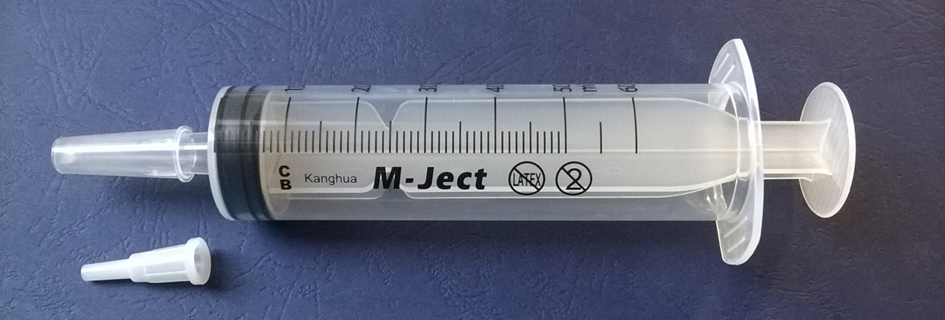 Wyjaśnienie:Zamawiający wymaga, aby strzykawka cewnikowa posiadała: łącznik stożkowy do cewników, uszczelkę gumową, dwustronną skalę pomiarową, cylinder strzykawki, łącznik Luer do opcjonalnego użycia ,tłok strzykawki. Zamawiający w tym zakresie zmienia zapisy  SIWZ.	Pytanie 16Dotyczy: Część NR 1, poz. 5Czy Zamawiający wymaga, aby strzykawka posiadała końcówkę cewnikową prostą, osłoniętą dodatkową zatyczką?Wyjaśnienie:Zamawiający wymaga, aby strzykawka posiadała końcówkę cewnikową prostą, nie wymaga końcówki osłoniętej dodatkową zatyczką.Pytanie 17Dotyczy: Część NR 1, poz. 7Czy Zamawiający wymaga, aby strzykawka do zastosowania do por. laryngologicznej posiadała dwustronną skalę pomiarową, w celu łatwiejszego, sprawniejszego odczytu pojemności?Wyjaśnienie:Zamawiający nie wymaga, aby strzykawka do zastosowania do por. laryngologicznej posiadała dwustronną skalę pomiarową, w celu łatwiejszego, sprawniejszego odczytu pojemności.Pytanie 18Dotyczy: Część NR 1, poz. 9Czy Zamawiający dopuści także przyrząd, którego komora jest wykonana także z medycznego PVC, przyrząd w całości pozbawiony toksycznych ftalanów. Pozostałe parametry zgodne z SIWZ. Wyjaśnienie:Zamawiający dopuści  przyrząd, którego komora jest wykonana także z medycznego PVC, przyrząd w całości pozbawiony toksycznych ftalanów.Pytanie 19Dotyczy: Część NR 1, poz. 9Czy Zamawiający wymaga przyrządu bez toksycznych ftalanów?Wyjaśnienie:Zamawiający wymaga przyrządu bez toksycznych ftalanów. Zamawiający w powyższym zakresie wprowadza zmianę zapisów  SIWZ.Pytanie 20Dotyczy: Część NR 1, poz. 9Czy Zamawiający wymaga przyrządu z dodatkowymi skrzydełkami w okolicy igły, w celu łatwiejszego, wygodniejszego, (a tym samym ułatwiającego pracę) wprowadzenia przyrządu do worka? Pozostałe parametry i wymogi zgodne z SIWZ. Skrzydełka jak na rysunku poniżej: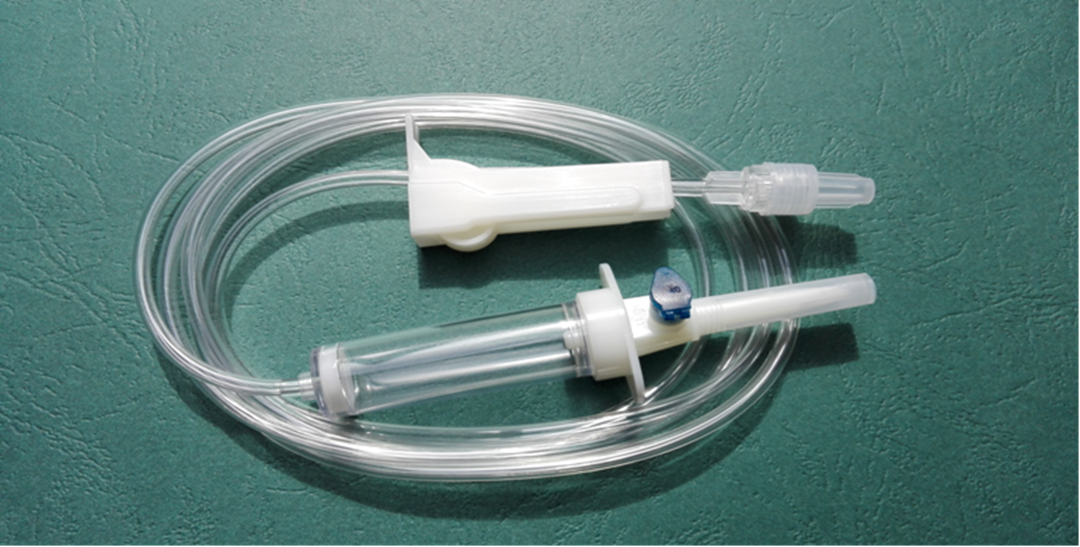 Skrzydełka ułatwiające wprowadzenie przyrządu do butelki.Wyjaśnienie:Zamawiający nie wymaga przyrządu z dodatkowymi skrzydełkami w okolicy igły, w celu łatwiejszego, wygodniejszego, (a tym samym ułatwiającego pracę) wprowadzenia przyrządu do worka.Pytanie 21Dotyczy: Część NR 1, poz. 10Czy Zamawiający dopuści także przyrząd, którego komora jest wykonana także z medycznego PVC, przyrząd w komorze i drenie pozbawiony toksycznych ftalanów. Pozostałe parametry zgodne z SIWZ. Wyjaśnienie:Zamawiający dopuści  przyrząd, którego komora jest wykonana także z medycznego PVC, przyrząd w komorze i drenie pozbawiony toksycznych ftalanów. Pozostałe parametry zgodne z SIWZ.Pytanie 22Dotyczy: Część NR 1, poz. 10Czy Zamawiający dopuści przyrząd …………….:Budowa:    Igła biorcza dwukanałowa o odpowiedniej ostrości z kryzą ograniczającą    Przeciwbakteryjny filtr powietrza zabezpieczony zatyczką    Elastyczna komora kroplowa z filtrem krwi o wielkości oczek 200 µm    Aktywna powierzchnia filtracyjna min. 15 cm²    Rolkowy regulator przepływu, z zaczepem na  dren    Łącznik LUER-LOCK z osłonką    Długość przyrządu min. 150 cm    Opakowanie jednostkowe typu blister-pack    Sterylizowane tlenkiem etylenu    Termin ważności – 3 lata    Z pompką umożliwiającą szybkie przetaczanie krwi i preparatów krwiopochodnych    Komora kroplowa i dren bez  ftalanów, pompka tworzywo z ftalanamiWyjaśnienie:Zamawiający dopuści przyrząd:Budowa:    Igła biorcza dwukanałowa o odpowiedniej ostrości z kryzą ograniczającą    Przeciwbakteryjny filtr powietrza zabezpieczony zatyczką    Elastyczna komora kroplowa z filtrem krwi o wielkości oczek 200 µm    Aktywna powierzchnia filtracyjna min. 15 cm²    Rolkowy regulator przepływu, z zaczepem na  dren    Łącznik LUER-LOCK z osłonką    Długość przyrządu min. 150 cm    Opakowanie jednostkowe typu blister-pack    Sterylizowane tlenkiem etylenu    Termin ważności – 3 lata    Z pompką umożliwiającą szybkie przetaczanie krwi i preparatów krwiopochodnych    Komora kroplowa i dren bez  ftalanów, pompka tworzywo z ftalanamiPytanie 23Dotyczy: Część NR 2, poz. 1Czy Zamawiający wymaga dodatkowych skrzydełek, ułatwiających wprowadzenie igły biorczej do butelek?Wyjaśnienie:Zamawiający nie wymaga dodatkowych skrzydełek, ułatwiających wprowadzenie igły biorczej do butelek.Pytanie 24Dotyczy: Część NR 2, poz. 1Czy Zamawiający wymaga przyrządu z napisami w kolorze niebieskim na opakowaniu jednostkowym, w celu łatwiejszego odróżnienia od przyrządu do przetaczania krwi? Pozostałe parametry zgodne z SIWZ.Wyjaśnienie:Zamawiający wymaga przyrządu z napisami w kolorze niebieskim na opakowaniu jednostkowym, 
w celu łatwiejszego odróżnienia od przyrządu do przetaczania krwi.Zamawiający  wprowadza zmianę treści  SIWZ.Pytanie 25Dotyczy: Część NR 2, poz. 1Czy Zamawiający wymaga przyrządu wraz z oznaczeniem na opakowaniu jednostkowym w języku polskim: „nie zawiera ftalanów”?Wyjaśnienie:Zamawiający wymaga przyrządu wraz z oznaczeniem na opakowaniu jednostkowym w języku polskim: „nie zawiera ftalanów”.Zamawiający  wprowadza odpowiedni zapis w SIWZ.Pytanie 26Dotyczy: Część NR 2, poz. 1Proszę o dopuszczenie przyrządów do przetaczania płynów z komorą kroplową wykonaną z PVC. Zamawiający w SIWZ nie stawia wymogu aby przyrządy były w całości wolne od PCV, dopuszcza przyrządy w których dren wykonany jest z PVC, co stanowi zaprzeczenie logicznym przesłankom zastosowania wymogu tylko komory bez PVC.Wyjaśnienie:Zamawiający dopuszcza przyrządy do przetaczania płynów z komorą kroplową wykonaną z PVC.Pytanie 27Dotyczy: Część NR 3, poz. 2Proszę o dopuszczenie opatrunku w rozmiarze 9x11 cm. Pozostałe parametry zgodne z SIWZ.Wyjaśnienie:Zamawiający nie dopuszcza opatrunku w rozmiarze 9x11 cm. Pozostałe parametry zgodne z SIWZ.Pytanie 28Dotyczy: Część NR 3, poz. 2Czy Zamawiający dopuści opatrunek ze skrzydełkami wzmocnionymi włókniną, pozostała część opatrunku poliuretanowa, przeźroczysta.Wyjaśnienie:Zamawiający nie dopuści opatrunku ze skrzydełkami wzmocnionymi włókniną, pozostała część opatrunku poliuretanowa, przeźroczysta.Pytanie 29Dotyczy: Część NR 8, poz. 3Czy Zamawiający wymaga, aby kaniula posiadała min. 4 paski radiocieniujące, dzięki czemu będzie widoczna w promieniach RTG?Wyjaśnienie:Zamawiający nie wymaga, aby kaniula posiadała min. 4 paski radiocieniujące, dzięki czemu będzie widoczna w promieniach RTG.Pytanie 30Dotyczy: Część NR 8, poz. 4aProszę o dopuszczenie kaniuli z przepływem 13 ml/min, zamiast 10 ml/min. Pozostałe parametry zgodne z SIWZ.Wyjaśnienie:Zamawiający dopuszcza kaniule w poz. 4 a z przepływem 13 ml/min, zamiast 10 ml/min. Pozostałe parametry zgodne z SIWZ.
Pytanie 31Dotyczy: Część NR 8, poz. 4a, 4bCzy Zamawiający ma na myśli i wymaga w tych pozycjach kaniuli dziecięcej z dodatkowym, zdejmowalnym uchwytem? Pozostałe parametry zgodne z ZIWZ.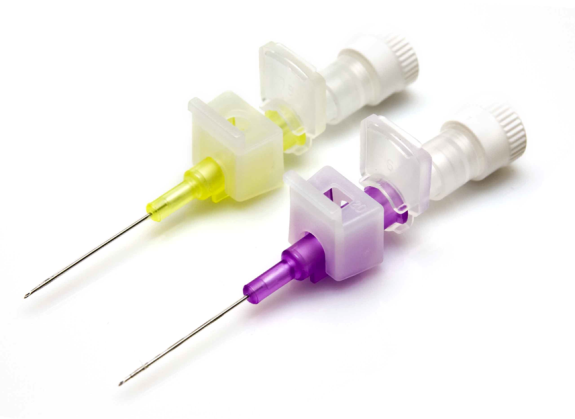 Dodatkowy zdejmowalny uchwytWyjaśnienie:Zamawiający wymaga w tych pozycjach kaniuli dziecięcej nie wymaga kaniuli z dodatkowym, zdejmowalnym uchwytem . Pozostałe parametry zgodne z SIWZ.Pytanie 32Dotyczy: Część NR 8, poz. 4a, 4bCzy Zamawiający wymaga, aby kaniula była widoczna nie tylko w USG, ale także w RTG?Wyjaśnienie:Zamawiający nie wymaga, aby kaniula była widoczna nie tylko w USG, ale także w RTG.Pytanie 33Dotyczy: Część 31, poz. 3Czy Zamawiający miał na myśli w Pakiecie nr 31 poz.3, szczoteczki cytologiczne do jednoczesnego pobierania wymazów z kanału szyjki macicy, tarczy i strefy transformacji, odpowiadające aktualnym wymaganiom zasadniczym dla wyrobów medycznych  Ministerstwa Zdrowia zgodnie 
z Rozporządzeniem Ministra Zdrowia z dnia 12 stycznia 2011 r.   i Polskiego Towarzystwa Ginekologicznego dotyczące standardu postępowania w zakresie pobierania rozmazów cytologicznych?Wyjaśnienie:Zamawiający miał na myśli w Pakiecie nr 31 poz. 3, szczoteczki cytologiczne j.u . wachlarz.Pytanie 34Dotyczy: Część 31, poz. 8Czy Zamawiający  w Pakiecie nr 31 poz.8 dopuści szkiełka podstawowe o standardowych wymiarach 26x76 z obustronnie zmatowionym polem 20mm.? Wyjaśnienie:Zamawiający  w Pakiecie nr 31 poz.8 nie dopuści szkiełek podstawowych o standardowych wymiarach 26x76 z obustronnie zmatowionym polem 20mm.Pytanie 35Dotyczy: Część 31, poz. 8Czy Zamawiający  wydzieli z  Pakietu nr 31 poz.8 do odrębnego pakietu? Wyjaśnienie:Zamawiający  nie wydzieli z  Pakietu nr 31 poz.8 do odrębnego pakietu.	Pytanie 36Dotyczy: Część 5, pozycja 1Czy Zamawiający dopuści dren Kehra sylikonowy, opakowanie wewnętrzne wykonane z Folii, opakowanie zewnętrzne papierowo-foliowe, długość ramion 45x18 cm przy każdym rozmiarze? Wyjaśnienie:Zamawiający nie dopuści drenu Kehra sylikonowego, opakowanie wewnętrzne wykonane z Folii, opakowanie zewnętrzne papierowo-foliowe, długość ramion 45x18 cm przy każdym rozmiarze. Pytanie 37Dotyczy: Część 6, pozycja 1Czy Zamawiający dopuści cewnik z trzema otworami dystalnymi?Wyjaśnienie:Zamawiający dopuści cewnik z trzema otworami dystalnymi.Pytanie 38Dotyczy: Część 7, pozycja 2 Czy Zamawiający dopuści cewnik do podawania tlenu przez nos o długości 200 cm?Wyjaśnienie:Zamawiający dopuści cewnik do podawania tlenu przez nos o długości 200 cm.Pytanie 39Dotyczy: Część 7, pozycja 4Czy Zamawiający dopuści maski dla dorosłych w rozmiarach L, XL? Mniejsze maski przeznaczone są dla dzieci.Wyjaśnienie:Zamawiający dopuści maski dla dorosłych w rozmiarach L, XL.Pytanie 40Dotyczy: Część 7, pozycja 10Czy Zamawiający mógłby doprecyzować czy w tej pozycji oczekuje drenu tlenowego (przedłużacza) czy cewnika do podawania tlenu przez nos?Wyjaśnienie:Zamawiający w tej pozycji oczekuje drenu tlenowego (przedłużacza).Pytanie 41Dotyczy: Część 7, pozycja 11 Czy Zamawiający dopuści rurki wykonane z polietylenu?Wyjaśnienie:Zamawiający nie  dopuści rurek wykonane z polietylenu.Pytanie 42Dotyczy: Część 7, pozycja 11 aCzy Zamawiający dopuści rurki w rozmiarze 5/11 cm (kolor niebieski)? Wyjaśnienie:Zamawiający nie dopuści rurki w rozmiarze 5/11 cm (kolor niebieski).Pytanie 43Dotyczy: Część 7, pozycja 11 bCzy Zamawiający dopuści rurki w rozmiarze 4/10 cm (kolor czerwony)? Wyjaśnienie: Zamawiający nie dopuści rurki w rozmiarze 4/10 cm (kolor czerwony).Pytanie 44Dotyczy: Część 7, pozycja 11 cCzy Zamawiający dopuści rurki w rozmiarze 3/9 cm (kolor żółty)? Wyjaśnienie:Zamawiający nie dopuści rurki w rozmiarze 3/9 cm (kolor żółty)Pytanie 45Dotyczy: Część 7, pozycja 11 gCzy Zamawiający dopuści rurki w rozmiarze 000/4 cm (kolor różowy)? Wyjaśnienie:Zamawiający nie dopuści rurki w rozmiarze 3/9 cm (kolor żółty).Pytanie 46Dotyczy: Część nr 12, poz. 1Czy Zamawiający dopuści szyny do palców 230x20mm, pozostałe parametry bez zmian?Wyjaśnienie:Zamawiający dopuści szyny do palców 230x20mm, pozostałe parametry bez zmian.Pytanie 47Dotyczy: Część nr 12, poz. 2Zamawiający dopuści szyny do palców 460x20mm, pozostałe parametry bez zmian.Wyjaśnienie:Zamawiający dopuści szyny do palców 460x20mm, pozostałe parametry bez zmian.Pytanie 48Dotyczy: Część nr 12, poz. 14Czy Zamawiający dopuści kieliszki pakowane po 90 szt. z odpowiednim przeliczeniem ilości?Wyjaśnienie:Zamawiający nie dopuści kieliszków pakowanych po 90 szt. z odpowiednim przeliczeniem ilości.Pytanie 49Dotyczy: Część 12, pozycja 14Czy Zamawiający dopuści kieliszki na leki o pojemności 30ml?Wyjaśnienie:Zamawiający dopuści kieliszki na leki o pojemności 30ml.Pytanie 50Dotyczy: Część 31, pozycja 7Czy Zamawiający dopuści utrwalacz do badań cytologicznych 200 ml?Wyjaśnienie:Zamawiający dopuści utrwalacz do badań cytologicznych 200 ml.Pytanie 51Dotyczy: Część 31, pozycja 8Czy Zamawiający dopuści szkiełka podstawowe z polem do opisu w rozmiarze 76x25 x 50 szt.?Wyjaśnienie:Zamawiający dopuści szkiełka podstawowe z polem do opisu w rozmiarze 76x25 x 50 szt.Pytanie 52Dotyczy: Część 46, pozycja 4Czy zamawiający oczekuje rozmiarów M, L, XL, XXL, tak jak w opisie produktu? Rozmiarówka fartuchów chirurgicznych zaczyna właśnie się od rozmiaru M Wyjaśnienie:Zamawiający oczekuje rozmiarów M, L, XL. Zamawiający informuje o zmianie zapisów SIWZ w powyższym zakresie.Pytanie 53Dotyczy: Część 20, Pozycja nr 1 Czy Zamawiający wyrazi zgodę na odstąpienie od wymogu posiadania kierunku otwierania od strony papieru?Wyjaśnienie:Zapisy SIWZ pozostają bez zmian.Pytanie 54Dotyczy: Część 20, Pozycja nr 1 Czy Zamawiający wyrazi zgodę na zaoferowanie rękawów papierowo – foliowych, o wytrzymałości produktu na rozciąganie na sucho CD-3,9 kN/mWyjaśnienie:Zamawiający dopuszcza  zaoferowanie rękawów papierowo – foliowych, o wytrzymałości produktu na rozciąganie na sucho CD-3,9 kN/m.Pytanie 55Dotyczy: Część 20, Pozycja nr 2Czy Zamawiający wyrazi zgodę na złożenie oferty na papier o parametrach technicznych zgodnych 
z normą PN EN ISO 11607-1 oraz 868-2 o gramaturze papieru 60 g/m²? Gramatura oraz wszelkie parametry techniczne oferowanych produktów zostały dobrane optymalnie, zapewniając odpowiednią wytrzymałość na rozerwanie i przepuklinie. Wyjaśnienie:Zgodnie z SIWZ.Pytanie 56Dotyczy: Część 21, Pozycja 2-3 Czy Zamawiający ma na myśli wzmocnioną taśmę wskaźnikową, która ze względów bezpieczeństwa dla ochrony wyrobu medycznego nie posiada lateksu oraz ołowiu, co jest potwierdzone oświadczeniem producenta?Wyjaśnienie:Zamawiający nie wymaga wzmocnionej taśmy wskaźnikowej, która ze względów bezpieczeństwa dla ochrony wyrobu medycznego nie posiada lateksu oraz ołowiu, co jest potwierdzone oświadczeniem producenta.Pytanie 57Dotyczy: Część 21, Pozycja 6 Czy w celu zapewnienia wysokiej krytyczności Zamawiający wymaga, aby pakiet testowy składał się karty testowej umieszczonej pomiędzy arkuszami specjalnego papieru i pianki?Wyjaśnienie:Zamawiający nie wymaga, aby pakiet testowy składał się  z karty testowej umieszczonej pomiędzy arkuszami specjalnego papieru i pianki.Pytanie 58Dotyczy: Część 21, Pozycja 6 Czy Zamawiający wymaga aby w celu dodatkowego zabezpieczenia przed uszkodzeniem 
i zabrudzeniem każdy pakiet Bowie & Dick opakowany był w woreczek strunowy?Wyjaśnienie:Zamawiający nie wymaga, aby w celu dodatkowego zabezpieczenia przed uszkodzeniem 
i zabrudzeniem każdy pakiet Bowie & Dick opakowany był w woreczek strunowy.Pytanie 59Dotyczy: Część 21, Pozycja 7 Czy Zamawiający wyrazi zgodę na zaoferowanie pasków wskaźnikowych do sterylizacji parą wodną pakowane po 250 szt. z odpowiednim przeliczeniem ilości?Wyjaśnienie:Zamawiający wyraża zgodę na zaoferowanie pasków wskaźnikowych do sterylizacji parą wodną pakowane po 250 szt. z odpowiednim przeliczeniem ilości.Pytanie 60Dotyczy: Część 21, Pozycja 8 Czy Zamawiający wyrazi zgodę na zaoferowanie pasków wskaźnikowych do sterylizacji tlenkiem etylenu pakowane po 100 szt. z odpowiednim przeliczeniem ilości?Wyjaśnienie:Zamawiający wyraża zgodę na zaoferowanie pasków wskaźnikowych do sterylizacji tlenkiem etylenu pakowane po 100 szt. z odpowiednim przeliczeniem ilości.Pytanie 61Dotyczy: Część 21, Pozycja 10 Czy Zamawiający precyzyjniej określi do jakiej metkownicy są dedykowane, wymienione w tej pozycji, etykiety.  Wyjaśnienie:Etykiety muszą być dedykowane dla metkownicy BLITZ 111-A12.Pytanie 62Dotyczy: Część nr 21, poz. nr 8Czy zamawiający dopuści testy w opakowaniu po 250 szt.? Wielkość zapotrzebowania zostanie odpowiednio przeliczona?Wyjaśnienie:Zamawiający dopuści testy w opakowaniu po 250 szt. Wielkość zapotrzebowania należy przeliczyć zgodnie z SIWZ.Pytanie 63Dotyczy: Część 21 Poz. 10Prosimy o doprecyzowanie do jakiego typu metkownicy, mają być kompatybilne oferowane etykiety.Wyjaśnienie:Etykiety muszą być kompatybilne z metkownicą BLITZ 111-A12.Zamawiający informuje o zmianie zapisów SIWZ w powyższym zakresie.Pytanie 64Dotyczy:  Pakiet 21 Poz. 10 Czy zamawiający dopuści etykiety w rolce po 500 szt.?Wielkość zapotrzebowania zostanie odpowiednio przeliczona?Wyjaśnienie:Zamawiający dopuści etykiety w rolce po 500 szt. Wielkość zapotrzebowania należy przeliczyć zgodnie z SIWZ.Pytanie 65Dotyczy: Część 21 Poz. 10 Czy zamawiający dopuści etykiety w rolce po 750 szt. Wielkość zapotrzebowania zostanie odpowiednio przeliczona?Wyjaśnienie:Zamawiający dopuści etykiety w rolce po 750 szt. Wielkość zapotrzebowania należy przeliczyć zgodnie z SIWZ.Pytanie 66Dotyczy: Część 8, pozycja 2
Czy Zamawiający dopuści kranik odcinający do terapii dożylnej, trójdrożny, wykonany z poliwęglanu-tworzywa odpornego na mechaniczne pęknięcia oraz na wszystkie leki w tym również na działanie lipidów i leków do chemioterapii. Białe trójramienne pokrętło umożliwiające swobodną i precyzyjną obsługę kraników i podwójny: optyczny i wyczuwalny identyfikator pozycji
otwarty/zamknięty, jałowy, jednorazowego użytku. Objętość wypełnienia 0,31 ml, sterylizowany radiacyjnie. Prędkość przepływu 390 ml/min.
Wyjaśnienie:Zamawiający dopuści kranik odcinający do terapii dożylnej, trójdrożny, wykonany z poliwęglanu-tworzywa odpornego na mechaniczne pęknięcia oraz na wszystkie leki w tym również na działanie lipidów i leków do chemioterapii. Białe trójramienne pokrętło umożliwiające swobodną i precyzyjną obsługę kraników i podwójny: optyczny i wyczuwalny identyfikator pozycji
otwarty/zamknięty, jałowy, jednorazowego użytku. Objętość wypełnienia 0,31 ml, sterylizowany radiacyjnie. Prędkość przepływu 390 ml/min pod warunkiem spełnienia pozostałych parametrów SIWZ.

Pytanie 67Dotyczy: Część 8, pozycja 2Czy Zamawiający wyrazi zgodę na wydzielenie pozycji 2 z Części nr 8 i stworzy osobny pakiet?
Wydzielenie pozycji stworzy Zamawiającemu możliwości na składania ofert konkurencyjnych co przełoży się na efektywne zarządzanie środkami publicznymi.Wyjaśnienie:Zamawiający nie wyrazi zgody na wydzielenie pozycji 2 z Części nr 8 i nie stworzy osobnego pakietu.Pytanie 68Dotyczy § 6 ust. 1 wzoru umowyNawiązując do projektu umowy stanowiącej element SIWZ zwracamy się z uprzejmą prośbą 
o dokonanie zmiany w wielkości kar umownych, tak aby kary umowne naliczane Wykonawcy przez Zamawiającego za zwłokę w wykonaniu dostawy  oraz za wymianę towaru wolnego od wad odpowiadały odsetkom za zwłokę w płatności za dostawy naliczane Zamawiającemu. Jednocześnie pragniemy nadmienić, iż dostarczane przez nas wyroby są z reguły zapakowane sterylnie. Jeżeli zdarzyłoby się dostarczyć Państwu towar, który zawierałby wady jakościowe, należy Dostawcę zobligować do natychmiastowej wymiany towaru na wolny od wad, a nie karać go wysokimi karami „2% wartości wadliwego towaru” za coś, czemu nie mógł zapobiec w chwili wysyłki.Jest oczywiste, że zdarzyć się mogą przypadki, w których  pomimo podjęcia wszelkich starań 
i środków należyte wykonanie umowy nie będzie możliwe. Dość wskazać w tym miejscu na możliwość awarii środka transportu, za pomocą którego towar jest przewożony, możliwość  zablokowania dróg, itp.Wprowadzenie rozróżnienia pomiędzy karami umownymi, które zobowiązany jest płacić Dostawca w razie zwłoki w dostawie towarów, a odsetkami w przypadku zwłoki Zamawiającego w płatności za zrealizowane dostawy, w sposób nieuzasadniony narusza fundamentalną zasadę prawa cywilnego – równości stron stosunku cywilnoprawnego.Mając na uwadze powyższe przepisy proponujemy zrównanie odsetek za zwłokę, które zobowiązany jest płacić Zamawiający w przypadku zwłoki w płatności za dostawy lub zrównanie kar umownych naliczanych Dostawcy do poziomu odsetek ustawowych tj do wysokości 0,2%.Wyjaśnienie:Zapisy SIWZ pozostają bez zmian.Kierownik Zamawiającego                                                                                                               Agnieszka Lasowa